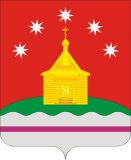 АДМИНИСТРАЦИЯРОЖДЕСТВЕНСКО-ХАВСКОГО СЕЛЬСКОГО ПОСЕЛЕНИЯНОВОУСМАНСКОГО МУНИЦИПАЛЬНОГО РАЙОНАВОРОНЕЖСКОЙ ОБЛАСТИПОСТАНОВЛЕНИЕот 04 октября 2022 года № 95с. Рождественская ХаваОб утверждении положения об Общественном Совете при администрации Рождественско-Хавского сельского поселения Новоусманского муниципального района Воронежской области                 В соответствии с Федеральным законом от 6 октября 2003 года № 131-ФЗ «Об общих принципах организации местного самоуправления в Российской Федерации»,  руководствуясь  Уставом Рождественско-Хавского сельского поселения, администрация Рождественско-Хавского сельского поселенияП О С Т А Н О В Л Я Е Т :           1.Утвердить положение об Общественном Совете при администрации Рождественско-Хавского сельского поселения Новоусманского муниципального района Воронежской области согласно приложению к настоящему постановлению.           2. Обнародовать настоящее постановление на доске обнародования нормативных правовых актов  в здании администрации Рождественско-Хавского сельского поселения Новоусманского муниципального района Воронежской области по адресу: с. Рождественская Хава ул. Советская, д. 35 и на официальном сайте администрации Рождественско-Хавского сельского поселения Новоусманского муниципального района Воронежской области  в сети «Интернет» http://rhavskoe.ru/.           3. Контроль за выполнением настоящего постановления оставляю за собой.Глава  Рождественско-Хавскогосельского поселения                                               Е.В. ЧирковПриложение к постановлению администрации Рождественско-Хавского сельского поселенияот 04.10.2022 г. № 95ПОЛОЖЕНИЕОБ ОБЩЕСТВЕННОМ СОВЕТЕ ПРИ АДМИНИСТРАЦИИ РОЖДЕСТВЕНСКО-ХАВСКОГО СЕЛЬСКОГО ПОСЕЛЕНИЯ НОВОУСМАНСКОГО МУНИЦИПАЛЬНОГО РАЙОНА ВОРОНЕЖСКОЙ ОБЛАСТИ1. Общие положения 1.1. Общественный Совет при Администрации Рождественско-Хавского сельского поселения Новоусманского муниципального района Воронежской области (далее - Совет) создается в целях регулярного и конструктивного взаимодействия граждан с органами местного самоуправления Рождественско-Хавского сельского поселения (далее - поселения), повышения роли общественности в процессе выработки решений органов местного самоуправления поселения.1.2. Совет является постоянно действующим консультативно-совещательным органом и работает на общественных началах и безвозмездной основе.1.3. В своей деятельности Совет руководствуется Конституцией Российской Федерации, федеральными законами, законами Воронежской области, Уставом Рождественско-Хавского сельского поселения, муниципальными нормативными правовыми актами Рождественско-Хавского сельского поселения, а также настоящим Положением.1.4. Деятельность Совета основывается на принципах законности, гуманизма, уважения прав человека, гласности, согласования интересов различных социальных и культурных групп.2. Цели и задачи Совета2.1. Совет создается в целях развития институтов гражданского общества, демократических принципов функционирования органов местного самоуправления поселения, обеспечения взаимодействия граждан и их объединений с органами местного самоуправления поселения для достижения согласованных решений по наиболее важным для населения вопросам экономического и социального развития, укрепления правопорядка и безопасности, защиты основных прав и свобод человека и гражданина.2.2. Задачи Совета:- содействие развитию институтов общественного самоуправления;- привлечение граждан и их объединений к решению задач социально-экономического развития поселения;- выдвижение и поддержка гражданских инициатив, имеющих значение для поселения и направленных на реализацию конституционных прав, свобод и законных интересов граждан и их объединений при реализации местного самоуправления;- выработка рекомендаций органам местного самоуправления поселения по социально-значимым вопросам развития района;- проведение общественной экспертизы проектов муниципальных правовых актов поселения;- осуществление контроля за ходом выполнения ранее принятых решений Совета, с выработкой, при необходимости методов и способов их корректировки.3. Порядок формирования Совета.3.1. Принципы формирования и деятельности Совета, состав Совета3.1.1. Формирование и деятельность Совета основывается на принципах добровольности, гласности и законности.3.1.2. Совет формируется из числа граждан, официально зарегистрированных и постоянно проживающих на территории поселения не менее 1 года, и представителей общественных объединений, некоммерческих организаций, зарегистрированных в соответствии с действующим законодательством и осуществляющих свою деятельность на территории поселения, а также представителей профессиональных, творческих и деловых кругов, осуществляющих свою деятельность на территории поселения (далее - объединения (организации).3.1.3. Не допускаются к выдвижению кандидатов в члены Совета, следующие общественные объединения, некоммерческие организации:- объединения (организации), зарегистрированные менее чем за один год до дня истечения срока полномочий членов Совета действующего состава либо до дня формирования в соответствии с настоящим Положением первого состава Совета;- политические партии;- объединения (организации), которым в соответствии с Федеральным законом от 25.07.2002 №114-ФЗ "О противодействии экстремистской деятельности" (далее - Федеральный закон "О противодействии экстремистской деятельности") вынесено предупреждение в письменной форме о недопустимости осуществления экстремистской деятельности, в течение одного года со дня вынесения предупреждения, если оно не было признано судом незаконным;- объединения (организации), деятельность которых приостановлена в соответствии с Федеральным законом "О противодействии экстремистской деятельности", если решение о приостановлении не было признано судом незаконным.3.2. Состав Совета формируется в количестве 5 человек. При этом 3 из которых направляются для участия в его работе Главой поселения, 2 - объединениями (организациями), указанными в части 2 статьи 3 настоящего Положения.3.2.1. Формирование состава Совета осуществляется в два этапа.3.2.2. Формирование состава Совета инициируется Главой поселения путем издания распоряжения Администрации поселения, которое подлежит официальному опубликованию и размещению на официальном сайте Администрации Рождественско-Хавского сельского поселения в информационно-телекоммуникационной сети «Интернет».3.2.3. На первом этапе Глава поселения в течение пяти дней со дня инициирования им в соответствии частью 3 настоящей статьи процедуры формирования состава Совета по результатам проведения консультаций с общественными объединениями, научными и творческими союзами, иными некоммерческими организациями, осуществляющими свою деятельность на территории поселения, определяет кандидатуры 3 граждан и направляет им соответствующие письменные предложения.Граждане, получившие предложение войти в состав Совета, в течение пяти дней письменно уведомляют Главу поселения о своем согласии, либо об отказе войти в состав Совета. Уведомление о согласии оформляется заявлением кандидата о согласии на участие в работе Совета по форме согласно приложению к настоящему Положению.3.2.4. По истечении срока установленного для уведомления Глава поселения принимает распоряжение Администрации поселения об утверждении членами Совета граждан, давших письменное согласие.3.2.5. На втором этапе объединения (организации), указанные в части 2 статьи 3 настоящего Положения в течение десяти дней со дня инициирования Главой поселения в соответствии с частью 3 настоящей статьи процедуры формирования состава Совета направляют в Администрацию поселения решения руководящих коллегиальных органов объединений (организаций) о выдвижении кандидатов в члены Совета. Указанные решения должны содержать информацию о деятельности данных объединений (организаций), информацию об отсутствии условий, указанных в пункте 3 настоящей статьи, отсутствии ограничений и запретов для членов Совета, установленных частью 1 пункта 2 статьи 6 настоящего положения, а также сведения, характеризующие выдвигаемого кандидата.Одновременно с решением о выдвижении кандидата в состав Совета объединением (организацией) направляется заявление кандидата о согласии на участие в работе Совета по форме согласно приложению к настоящему Положению.Одно объединение (организация) может выдвинуть не более двух кандидатов в состав Совета.В случае поступления в Администрацию поселения документов, не отвечающих требованиям настоящей части, они возвращаются направившему их объединению (организации) с указанием причин возврата в течение пяти рабочих дней.3.2.6. Члены Совета, утвержденные Главой поселения, в течение пяти дней со дня окончания приема заявлений от организаций (объединений) в состав Совета, путем рейтингового голосования[1] принимают решение Совета о приеме в члены Совета 2 представителей объединений (организаций) указанных в части 2 статьи 3 настоящего Положения. В бюллетень для голосования не включаются кандидаты, не соблюдающие ограничения и запреты для членов Совета, установленных частями 1 и 2 статьи 6 настоящего Положения. Решение о приеме в члены Совета подписывается всеми членами Совета, утвержденными Главой поселения, принявшими участие в рейтинговом голосовании.3.2.7. Решение о приеме в члены Совета в течение 5 дней с момента принятия направляется Главе поселения для утверждения полного состава Совета.3.2.8. Полный состав Совета утверждается постановлением Администрации поселения и подлежит официальному опубликованию и размещению на официальном сайте Администрации поселения.3.2.9. Первое пленарное заседание Совета проводится не позднее 30 дней со дня формирования правомочного состава Совета. Совет является правомочным, если в его состав вошло не менее 3 членов Совета.3.2.10. За два месяца до истечения срока полномочий членов Совета Глава поселения инициирует процедуру формирования нового состава Совета в установленном настоящим Положением порядке.4. Органы Совета4.1. Органами Совета являются комиссии. В состав комиссий Совета входят члены Совета.4.2. Пленарное заседание Общественного Совета является ее высшим органом управления.4.3. Руководство деятельностью Совета возлагается на председателя Совета.4.4. В случае временного отсутствия председателя Совета деятельностью Совета руководит заместитель председателя Совета.4.5. Председатель и заместитель председателя Совета избираются открытым голосованием членов Совета на первом заседании Совета. Председатель, заместитель председателя Совета считается избранным, если за него проголосовало не менее двух третей от установленного числа членов Совета.4.6. Председатель Совета организует и ведет пленарные заседания Совета, подписывает решения и протоколы пленарных заседаний Совета, а также другие документы в пределах полномочий Совета.4.7. Совет вправе образовывать временные комиссии и рабочие группы Совета.4.8. В состав рабочих групп Совета могут входить члены Совета, представители объединений (организаций) и иные граждане, привлеченные к работе Совета, путем направления им письменного запроса.4.9. К участию в работе Совета (по согласованию) могут привлекаться эксперты путем направления им письменного запроса.5. Члены Совета5.1. Членом Совета может быть гражданин Российской Федерации, достигший 18-летнего возраста, официально зарегистрированный и постоянно проживающий на территории поселения не менее 1 года, а также гражданин Российской Федерации, достигший 18-летнего возраста, являющийся членом объединения (организации), осуществляющим свою деятельность на территории поселения.5.2. Членом Совета не может быть:- Президент Российской Федерации, члены Совета Федерации Федерального Собрания Российской Федерации, депутаты Государственной Думы Федерального Собрания Российской Федерации, члены Правительства Российской Федерации, депутаты Новгородской областной Думы или законодательных (представительных) органов государственной власти иных субъектов Российской Федерации, судьи, иные лица, замещающие государственные должности Российской Федерации, должности федеральной государственной службы, государственные должности Воронежской области или иных субъектов Российской Федерации, должности государственной гражданской службы Воронежской области или иных субъектов Российской Федерации, муниципальные должности, должности муниципальной службы, лица, признанные недееспособными или ограничено дееспособными на основании решения суда;- лица, имеющие непогашенную или неснятую судимость;5.3. Члены Совета осуществляют свою деятельность на непостоянной основе.5.4. Срок полномочий членов Совета составляет 3 года с даты издания постановления Администрации поселения полного состава Совета и прекращается в день первого пленарного заседания вновь избранного состава Совета.6. Участие члена Совета в его работе6.1. Член Совета принимает личное участие в работе пленарных заседаний Совета, комиссий и рабочих групп Совета.6.2. Член Совета вправе свободно высказывать свое мнение по любому вопросу деятельности Совета, комиссий и рабочих групп Совета.6.3. Члены Совета при осуществлении своих полномочий не связаны решениями выдвинувших их в состав Совета объединениями (организациями).6.4. Отзыв объединением (организацией) своего представителя из членов Совета не допускается без согласия Совета, выраженного решением Совета.7. Прекращение полномочий члена Совета7.1. Полномочия члена Совета прекращаются в следующих случаях:1) истечения срока его полномочий;2) подачи им письменного заявления о выходе из состава Совета;3) неспособности его по состоянию здоровья участвовать в работе Совета;4) вступления в законную силу вынесенного в отношении него обвинительного приговора суда;5) смерти члена Совета;6) признания его недееспособным, безвестно отсутствующим или умершим на основании решения суда, вступившего в законную силу;7) избрания или назначения его на должность, не совместимую с членством в Общественном Совете в соответствии с положением абзаца 1 части 2 статьи 6 настоящего Положения;8) изменения места жительства в связи с выездом за пределы района или выходом из состава объединения (организации);9) прекращения гражданства Российской Федерации;10) неучастия без уважительной причины в работе трех заседаний Общественного Совета подряд.7.2. Полномочия члена Совета приостанавливаются в случаях:1) предъявления ему в порядке, установленном уголовно-процессуальным кодексом Российской Федерации, обвинения в совершении преступления;2) назначения ему административного наказания в виде административного ареста;3) регистрации его в качестве кандидата на должность Президента Российской Федерации, кандидата в депутаты Государственной Думы Федерального Собрания Российской Федерации, кандидата в депутаты Воронежской областной Думы или законодательного (представительного) органа государственной власти иного субъекта Российской Федерации, кандидата на должность Губернатора субъекта Российской Федерации, кандидата на должность Главы муниципального образования, доверенного лица или уполномоченного представителя кандидата (политической партии) на указанных выборах, а также в случае вхождения его в состав инициативной группы по проведению референдума Российской Федерации или референдума Воронежской области, местного референдума.7.3. Полномочия члена Совета восстанавливаются в случаях:1) снятия предъявленного ему в порядке, установленном уголовно-процессуальным кодексом Российской Федерации, обвинения в совершении преступления;2) завершения срока административного ареста;3) по завершению соответствующей избирательной компании, референдума.7.4. Полномочия члена Совета прекращаются, приостанавливаются и восстанавливаются решением Совета.7.5. Член Совета, полномочия которого прекращены, подлежит исключению из состава Совета.7.6. Решение Совета о прекращении полномочий члена Совета направляется в Администрацию поселения для внесения изменения в состав Совета.7.7. В случае исключения члена Совета из состава Совета производится замещение вакантного места в порядке, установленном статьей 4 настоящего Положения.8.  Деятельность Совета8.1. Основные формы работы СоветаОсновными формами работы Совета являются:- пленарные заседания Совета;- заседания комиссий Совета;- заседания временных комиссий Совета;- заседания рабочих групп Совета;- мероприятия, организуемые и проводимые Советом.8.2. Заседания Совета проводятся по мере необходимости.8.3. Заседание Совета правомочно, если в нем участвуют не менее 3 членов Совета.8.4. В целях реализации функций, возложенных на Совет настоящим Положением, Совет вправе:- проводить обсуждения по общественно важным проблемам;- проводить общественную экспертизу проектов муниципальных правовых актов органов местного самоуправления;- приглашать руководителей органов местного самоуправления, руководителей отраслевых (функциональных) органов на заседания Совета;- направлять членов Совета для участия в работе комиссий органов местного самоуправления в порядке, определяемом этими органами;- проводить семинары, слушания и "круглые столы" по актуальным вопросам общественной жизни района;- доводить до сведения жителей района информацию о гражданских инициативах, о деятельности Совета.9. Решения Совета 9.1.Решения Совета принимаются в виде:- рекомендаций органам местного самоуправления Рождественско-Хавского сельского поселения по результатам проведения общественной экспертизы проектов нормативных правовых актов;- в форме заключений по действию (бездействию) органов местного самоуправления Рождественско-Хавского сельского поселения;- протоколов слушаний;- предложений по вопросам реализации и защиты прав, свобод и законных интересов граждан;- обращений по вопросам, отнесенным к компетенции Совета;9.2.Решения Совета принимаются простым большинством голосов его членов, присутствующих на заседании, если иное не установлено настоящим Положением и носят рекомендательный характер.10. Общественная экспертиза10.1. Совет вправе проводить общественную экспертизу проектов нормативных правовых актов органов местного самоуправления поселения.10.2. Для проведения общественной экспертизы Совет создает рабочую группу, которая вправе:- привлекать экспертов на безвозмездной основе;- рекомендовать Совету направить в органы местного самоуправления запрос о представлении информации, необходимой для проведения экспертизы.10.3. Запросы о представлении информации, необходимой для проведения экспертизы в органы местного самоуправления направляются, а ответы на запросы представляются в соответствии с Федеральным законом от 09.02.2009 № 8-ФЗ «Об обеспечении доступа к информации о деятельности государственных органов и органов местного самоуправления».11. Заключения Совета11.1. Заключение Совета по результатам проведения общественной экспертизы проектов муниципальных правовых актов поселения имеет рекомендательный характер, утверждаются большинством голосов от установленного числа членов Совета и направляются Главе поселения.11.2. Заключения Совета подлежат обязательному рассмотрению Администрацией поселения.11.3. Рассмотрение заключений Совета производится с приглашением уполномоченного Советом члена Совета.12. Взаимодействие Совета с органами местного самоуправления12.1. Органы местного самоуправления поселения, их должностные лица, муниципальные служащие оказывают содействие членам Совета в исполнении ими обязанностей, установленных настоящим Положением.13. Информационное обеспечение деятельности Совета13.1. Для информационного обеспечения деятельности Совета и доступа широких кругов общественности к рассматриваемым Советом вопросам, а также к результатам работы Совета осуществляются публикации о деятельности Совета в средствах массовой информации.13.2. Администрация поселения для информационного обеспечения деятельности Совета и доступа широких кругов общественности к рассматриваемым Советом вопросам, а также к результатам работы Совета создает на официальном сайте Администрации поселения раздел "Общественный Совет".14. Обеспечение деятельности Совета14.1.Организационное и информационное обеспечение деятельности Совета осуществляет Администрация поселения.15. Переходные положения15.1.Созыв и организацию проведения первого заседания первого состава Совета осуществляет Глава поселения.15.2.Первое заседание первого состава Совета открывает и ведет до избрания председателя Совета Глава поселения.15.3.По всем вопросам, не нашедшим отражения в настоящем Положении, но так или иначе вытекающим из цели и задач деятельности Совета, Совет руководствуется действующим законодательством.Приложениек Положению от ____________________________________________________________(фамилия, имя, отчество)ЗАЯВЛЕНИЕДаю согласие на включение меня в состав Общественного Совета Администрации Рождественско-Хавского сельского поселения. С Положением об Общественном Совете Администрации Рождественско-Хавского сельского поселения, регулирующим деятельность членов Общественного Совета, ознакомлен(а).О себе сообщаю следующие сведения:1. Дата и место рождения __________________________________2. Гражданство ________________________________________3. Образование____________________________________________4. Ученая степень, ученое звание ___________________________5. Место работы и занимаемая должность _____________________6. Наличие государственных, региональных, муниципальных наград, поощрений _________________________________________7. Неснятых и непогашенных судимостей не имею.8. Адрес места жительства ___________________________________9. Телефон ___________________________________________10. Принадлежность к политической партии либо иному общественному объединению и статус в нем _________________11. Опыт работы в общественной сфере, перечень занимаемых выборных должностей _____________________________________________________(собственноручная подпись)_________________________